ΘΕΜΑ: Πρόσκληση σε ενημερωτική συνάντησηΣε εφαρμογή Ομόφωνης Απόφασης της Ολομέλειας του ΠΕΚΕΣ Θεσσαλίας και σε συνεργασία με τη Διεύθυνση Πρωτοβάθμιας Εκπαίδευσης και τη Διεύθυνση Δευτεροβάθμιας Εκπαίδευσης Τρικάλων, καλούμε τα μέλη των Διοικητικών Συμβουλίων των Συλλόγων Γονέων & Κηδεμόνων και τις Διευθύντριες / τους Διευθυντές των σχολικών μονάδων της Περιφερειακής Ενότητας Τρικάλων κάθε βαθμίδας σε ενημερωτική συνάντηση με θέμα: «Αναδεικνύοντας τις σχέσεις συνεργασίας μεταξύ σχολείου & γονέων»Η συνάντηση θα πραγματοποιηθεί στο 2ο Γυμνάσιο Τρικάλων (Αίθουσα Τελετών) την Τρίτη 20 Δεκεμβρίου 2022 και ώρες 17:30-19:30. Το πρόγραμμα της συνάντησης είναι το ακόλουθο:Α. Χαιρετισμοί Διευθυντών Εκπαίδευσης Τρικάλης Χρήστος – Δ/ντής Π/θμιας Εκπ/σης ΤρικάλωνΚαπανιάρης Αλέξανδρος – Δ/ντής Δ/θμιας Εκπ/σης ΤρικάλωνΒ. Εισηγήσεις Κωτούλας Βασίλειος – Οργανωτικός Συντονιστής ΠΕΚΕΣ Θεσσαλίας – Η συνεργασία σχολείου – οικογένειας όπως περιγράφεται στα σύγχρονα νομοθετήματα.Μπαμπούρη Σοφία – Εκπ/κός ΠΕ70 / Νομικός – Νομοθετικό Πλαίσιο συγκρότησης και λειτουργίας Συλλόγου Γονέων & ΚηδεμόνωνΚαραθάνος Δημήτριος – Συντονιστής Εκπαιδευτικού Έργου ΠΕ70: Συνεργασία Σχολείου – ΟικογένειαςΓ. Συζήτηση επί των εισηγήσεωνΠαρακαλούμε τις Διευθύντριες / τους Διευθυντές να φροντίσουν αυτή η πρόσκληση να φτάσει στο Διοικητικό Συμβούλιο του Συλλόγου Γονέων & Κηδεμόνων του σχολείου τους και στην περίπτωση που αυτός δεν υφίσταται να δοθεί σε γονείς που ενδιαφέρονται να συμμετάσχουν σε αυτή την ενημερωτική συνάντηση.Ο Οργανωτικός ΣυντονιστήςΠΕ.Κ.Ε.Σ ΘεσσαλίαςΚωτούλας Βασίλειος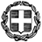 ΕΛΛΗΝΙΚΗ ΔΗΜΟΚΡΑΤΙΑΥΠΟΥΡΓΕΙΟ ΠΑΙΔΕΙΑΣ & ΘΡΗΣΚΕΥΜΑΤΩΝΠΕΡΙΦΕΡΕΙΑΚΗ Δ/ΝΣΗ Π/ΘΜΙΑΣ &Δ/ΘΜΙΑΣ ΕΚΠ/ΣΗΣ ΘΕΣΣΑΛΙΑΣΠΕΡΙΦΕΡΕΙΑΚΟ ΚΕΝΤΡΟ ΕΚΠΑΙΔΕΥΤΙΚΟΥΣΧΕΔΙΑΣΜΟΥ (ΠΕ.Κ.Ε.Σ.) ΘΕΣΣΑΛΙΑΣΠληροφορίες	: Λούκουτου ΚωνστάντιαΤαχ. Δ/νση	: Ηπείρου &Ανθ. ΓαζήΤαχ. Κώδικας 	: 412 22 ΛάρισαΤηλέφωνο	: 2410619344 e-mail	: pekes@thess.pde.sch.grΙστοσελίδα	: http://pekesthess.sites.sch.gr/index.phpΛάρισα, 12/12/2022Α.Π: ΧΧΧΧΠρος: Σχολικές Μονάδες Πρωτοβάθμιας & Δευτεροβάθμιας Εκπαίδευσης Περιφερειακής Ενότητας Τρικάλων Μέσω των οικείων Δ/νσεων Εκπ/σηςΚοιν: - Περιφερειακή Δ/νση Π/θμιας&Δ/θμιαςΕκπ/σης Θεσσαλίας